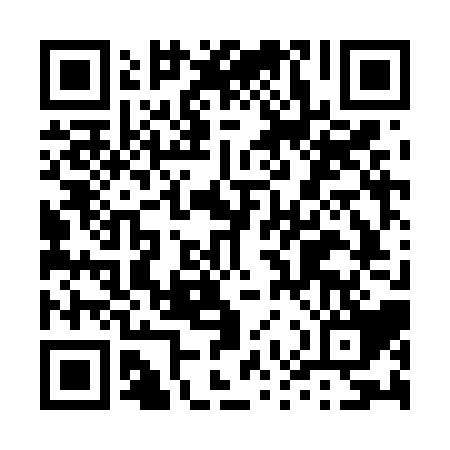 Ramadan times for Bimbou, CameroonMon 11 Mar 2024 - Wed 10 Apr 2024High Latitude Method: NonePrayer Calculation Method: Muslim World LeagueAsar Calculation Method: ShafiPrayer times provided by https://www.salahtimes.comDateDayFajrSuhurSunriseDhuhrAsrIftarMaghribIsha11Mon5:015:016:1112:123:296:136:137:1912Tue5:015:016:1012:123:286:136:137:1913Wed5:005:006:1012:113:286:136:137:1914Thu5:005:006:0912:113:276:136:137:1815Fri4:594:596:0912:113:276:136:137:1816Sat4:594:596:0812:113:266:136:137:1817Sun4:584:586:0812:103:256:136:137:1818Mon4:584:586:0712:103:256:136:137:1819Tue4:574:576:0712:103:246:136:137:1820Wed4:564:566:0612:093:246:136:137:1821Thu4:564:566:0512:093:236:136:137:1822Fri4:554:556:0512:093:226:136:137:1823Sat4:554:556:0412:083:216:136:137:1824Sun4:544:546:0412:083:216:136:137:1825Mon4:544:546:0312:083:206:136:137:1826Tue4:534:536:0312:083:196:126:127:1827Wed4:524:526:0212:073:186:126:127:1828Thu4:524:526:0212:073:186:126:127:1829Fri4:514:516:0112:073:176:126:127:1830Sat4:514:516:0112:063:166:126:127:1831Sun4:504:506:0012:063:156:126:127:181Mon4:494:495:5912:063:156:126:127:182Tue4:494:495:5912:053:146:126:127:183Wed4:484:485:5812:053:136:126:127:184Thu4:484:485:5812:053:126:126:127:185Fri4:474:475:5712:053:116:126:127:186Sat4:464:465:5712:043:106:126:127:187Sun4:464:465:5612:043:106:126:127:188Mon4:454:455:5612:043:096:126:127:189Tue4:454:455:5512:033:086:126:127:1810Wed4:444:445:5512:033:076:126:127:18